Maryland Instructional Resource Center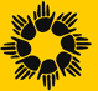 for Students with Visual Impairmentsc/o The  for the Blind  ▪  ▪      (410) 779-4886 - Fax (410) 319-5706       E-Mail: MIRC@mdschblind.orgreading request FORMIf you are requesting a Braille or Large Print Reading Book, notify the MIRC by completing this form. Be sure to make copy for your records. KLAS ID # and Title can be found on the Reading List. Complete request and fax to (410) 319-5706 or e-mail to lisab@mdschblind.org.LSS:              	Date:       Phone: (   )-   -      Ext:      	                         Braille:      Large Print: Teacher:      	Student:      Ship to  	School Name:		     		Attention:     		     Street Address:  	     City, State, Zip:	     ______________________________________________________________________________KLAS  ID #     	Title     KLAS  ID #     	Title     KLAS  ID #     	Title     KLAS  ID #     	Title     KLAS  ID #     	Title     (Only 5 books to be checked out per Student at one time)